                                                บันทึกข้อความ                                       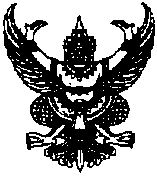 ส่วนราชการ    สน.จักรวรรดิ                           	     โทร.    02-2254094                                                                                                                                   ที่  0015.(บก.น.6)3 /                            	     วันที่         พฤศจิกายน 2566เรื่อง   แผนการใช้จ่ายงบประมาณ ประจำปี 2567 เรียน   ผกก.สน.จักรวรรดิ		ตามหนังสือ  บก.น.6 ที่ 0015(บก.น.6)13/9970 ลง 30 ต.ค.66  เรื่อง อนุมัติจัดสรรงบประมาณรายจ่ายประจำปีงบประมาณ พ.ศ.2567   (ปีงบประมาณ พ.ศ.2566 ไปพลางก่อน)     ครั้งที่ 1 ไตรมาส 1-3 (ต.ค.66 - พ.ค.67)  8 เดือน  จาก ตร. ปรากฏรายละเอียด   ดังนี้		1.โครงการบังคับใช้กฎหมายฯ (รายการที่ 1 -8)				เป็นเงิน   1,700,000.- 	บาท ค่าสาธารณูปโภค  			เป็นเงิน     340,100.-	บาท ค่าตอบแทน 4 ค่า 			เป็นเงิน       64,700.-	บาท2.  โครงการปฏิรูประบบงานตำรวจฯ		เป็นเงิน	     67,100.-	บาท3. กิจกรรมการรักษาความปลอดภัยนักท่องเที่ยว	เป็นเงิน	     75,125	บาท4. โครงการปราบปรามการค้ายาเสพติด		เป็นเงิน	     14,800	บาท5. โครงการสร้างภูมิคุ้มกันยาเสพติดฯ		เป็นเงิน	      2,140	บาท6. กิจกรรม การสร้างภูมิคุ้มกันในกลุ่มเป้าหมายฯ	เป็นเงิน	     11,700	บาท7. กิจกรรม การบังคับใช้กฎหมายฯ    ภารกิจงานชุมชนสัมพันธ์   			เป็นเงิน	     46,000	บาท8. กิจกรรมการมีส่วนร่วมของประชาชนฯ		เป็นเงิน	     15,000	บาท		รวมเป็นเงินทั้งสิ้น				2,336,665.-	บาทฝ่ายอำนวยการ  ได้ดำเนินการแจ้งให้ผู้เกี่ยวข้องทราบ เพื่อดำเนินการเบิกจ่ายเงินให้เป็นไปตามระเบียบฯ  และให้เป็นไปตามแผนการใช้จ่ายที่ได้รับจัดสรรข้างต้นเรียบร้อยแล้ว  และจะได้ดำเนินการรายงานผลการเบิกจ่ายให้ทราบ ทุก 6 เดือน  ต่อไปจึงเรียนมาเพื่อโปรดพิจารณา				พ.ต.ต.					(ธีร์  เกษมสิทธิโชค)					สว.อก.สน.จักรวรรดิทราบ/กำชับผู้บังคับบัญชาทุกสายงาน ตรวจสอบ ควบคุม กำกับดูแล  กำชับเจ้าหน้าที่ให้เร่งรัดดำเนินการเบิกจ่ายงบประมาณที่ได้รับจัดสรรในครั้งนี้ ให้เป็นไปตามระเบียบ และเป้าหมายที่ ตร.กำหนด  อย่าให้เกิดข้อบกพร่อง				พ.ต.อ.        					(นิธิ  ชาญประสิทธิ์ผล)					 ผกก.สน.จักรวรรดิ					       พ.ย.67แผนการใช้จ่ายงบประมาณ สถานีตำรวจนครบาลจักรวรรดิประจำปีงบประมาณ พ.ศ. ๒๕๖๗  (ปีงบประมาณ พ.ศ.๒๕๖๖ ไปพลางก่อน)ข้อมูล ณ วันที่ ๗  พฤศจิกายน พ.ศ. ๒๕๖๖									พ.ต.ต.    (ธีร์  เกษมสิทธิโชค)   สว.อก.สน.จักรวรรดิที่รายการเป้าหมาย/วิธีดำเนินการจำนวนงบประมาณ /แหล่งที่จัดสรร/สนับสนุนจำนวนงบประมาณ /แหล่งที่จัดสรร/สนับสนุนจำนวนงบประมาณ /แหล่งที่จัดสรร/สนับสนุนจำนวนงบประมาณ /แหล่งที่จัดสรร/สนับสนุนจำนวนงบประมาณ /แหล่งที่จัดสรร/สนับสนุนระยะเวลาดำเนินการผลที่คาดว่าจะได้รับที่รายการเป้าหมาย/วิธีดำเนินการสตช.หน่วยงานภาครัฐภาคเอกชนอปท.อื่นๆระยะเวลาดำเนินการผลที่คาดว่าจะได้รับโครงการการบังคับใช้กฎหมาย อำนวยความยุติธรรม และบริการประชาชนกิจกรรม การบังคับใช้กฎหมายและบริการประชาชน    งบดำเนินงานค่าตอบแทนใช้สอยและวัสดุโครงการการบังคับใช้กฎหมาย อำนวยความยุติธรรม และบริการประชาชนกิจกรรม การบังคับใช้กฎหมายและบริการประชาชน    งบดำเนินงานค่าตอบแทนใช้สอยและวัสดุโครงการการบังคับใช้กฎหมาย อำนวยความยุติธรรม และบริการประชาชนกิจกรรม การบังคับใช้กฎหมายและบริการประชาชน    งบดำเนินงานค่าตอบแทนใช้สอยและวัสดุโครงการการบังคับใช้กฎหมาย อำนวยความยุติธรรม และบริการประชาชนกิจกรรม การบังคับใช้กฎหมายและบริการประชาชน    งบดำเนินงานค่าตอบแทนใช้สอยและวัสดุโครงการการบังคับใช้กฎหมาย อำนวยความยุติธรรม และบริการประชาชนกิจกรรม การบังคับใช้กฎหมายและบริการประชาชน    งบดำเนินงานค่าตอบแทนใช้สอยและวัสดุโครงการการบังคับใช้กฎหมาย อำนวยความยุติธรรม และบริการประชาชนกิจกรรม การบังคับใช้กฎหมายและบริการประชาชน    งบดำเนินงานค่าตอบแทนใช้สอยและวัสดุโครงการการบังคับใช้กฎหมาย อำนวยความยุติธรรม และบริการประชาชนกิจกรรม การบังคับใช้กฎหมายและบริการประชาชน    งบดำเนินงานค่าตอบแทนใช้สอยและวัสดุโครงการการบังคับใช้กฎหมาย อำนวยความยุติธรรม และบริการประชาชนกิจกรรม การบังคับใช้กฎหมายและบริการประชาชน    งบดำเนินงานค่าตอบแทนใช้สอยและวัสดุโครงการการบังคับใช้กฎหมาย อำนวยความยุติธรรม และบริการประชาชนกิจกรรม การบังคับใช้กฎหมายและบริการประชาชน    งบดำเนินงานค่าตอบแทนใช้สอยและวัสดุ๑ค่า OTงานต่าง ๆ ตามนโยบายของผู้บังคับบัญชา  มีการดำเนินการอย่างถูกต้อง ครบถ้วน และเป็นปัจจุบัน ไม่มีงานคั่งค้างให้เกิดความเสียหายต่อทางราชการ/          โดยจัดเจ้าหน้าที่ธุรการ ทุกสายงานปฏิบัติหน้าที่นอกเวลา โดยในวันธรรมดา  ปฏิบัติหน้าที่นอกเวลา ตั้งแต่เวลา ๑๖.๓๐ -๒๐.๓๐ น. และในวันหยุดราชการ ปฏิบัติหน้าที่ตั้งแต่เวลา ๐๘.๓๐–๑๖.๓๐ น.๕๗๒,๘๐๐----๘ เดือนการดำเนินการต่าง ๆ มีความครบถ้วน ถูกต้อง เป็นปัจจุบัน ไม่มีงานคั่งค้าง ทำให้เกิดประสิทธิภาพในการทำงานสูงสุด๒ค่าเบี้ยเลี้ยง ที่พัก พาหนะสืบสวนจับกุมผู้กระทำความผิดนอกพื้นที่ /  ฝ่ายสืบสวน เดินทางไปราชการนอกสังกัด เพื่อจับกุมผู้ต้องหาตามหมายจับ๑๐๐,๒๐๐----๘ เดือนสามารถจับกุมผู้ต้องหาตามหมายจับ เพื่อนำมาลงโทษตามกฎหมาย๓ค่าซ่อมแซมยานพาหนะเป็นการบำรุงรักษายานพาหนะของทางราชการให้สามารถ    ใช้งานได้อย่างมีประสิทธิภาพ /  นำรถราชการที่ชำรุดเข้ารับการตรวจสภาพและซ่อมแซม๒๘,๒๐๐----๘ เดือนยานพาหนะของทางราชการได้รับการซ่อมแซมให้สามารถใช้งานได้อย่างมีประสิทธิภาพและเป็นการบำรุงรักษาให้มีอายุการใช้งานที่มีประสิทธิภาพยาวนานขึ้น๔ค่าจ้างเหมาบริการ ทำความสะอาดสถานีตำรวจมีความสะอาด สวยงาม /จัดจ้างเจ้าหน้าที่     ทำความสะอาดอาคารที่ทำการและบริเวณโดยรอบ๑๕,๐๐๐----๘ เดือนสถานีตำรวจมีความสะอาด สวยงาม พร้อมให้บริการประชาชน๕วัสดุสำนักงานการปฏิบัติงานของข้าราชการตำรวจเป็นไปอย่างมีประสิทธิภาพ/ จัดซื้อวัสดุสำนักงานเพื่อใช้ในการปฏิบัติงานในราชการ๑๐,๙๐๐----๘ เดือนมีวัสดุสำนักงานเพียงพอในการปฏิบัติงานส่งผลให้งานมีประสิทธิภาพสูงสุด๖น้ำมันรถยนต์  รถจักรยานยนต์ของทางราชการรถราชการมีน้ำมันเพียงพอ     ในการออกตรวจตรา รักษาความปลอดภัยในชีวิตและทรัพย์สินของประชาชน/ จัดซื้อน้ำมันเชื้อเพลิงให้กับรถราชการตามระเบียบ๙๔๒,๕๐๐----๘ เดือนการตรวจตรา รักษาความปลอดภัยในชีวิตและทรัพย์สินของประชาชนเป็นไปอย่างมีประสิทธิภาพ๗วัสดุจราจรมีวัสดุในการปฏิบัติหน้าที่ในการจัดการจราจรอย่างเพียงพอ/ จัดซื้อวัสดุจราจรเพื่อใช้ในราชการ๗,๘๐๐----๘ เดือนการจัดการจราจรในภาพรวมเป็นไปด้วยความเรียบร้อยมีวัสดุสำหรับการปฏิบัติงานอย่างเพียงพอ๘วัสดุอาหาร (ผู้ต้องหา)ผู้ต้องหาได้รับการจัดเลี้ยงอาหารทุกมื้อ /  จัดจ้างอาหารสำหรับเลี้ยงผู้ต้องหา๒๒,๖๐๐----๘ เดือนผู้ต้องหาได้รับการจัดเลี้ยงอาอาหารทุกมื้อตามระเบียบรวมตอบแทนใช้สอย และวัสดุรวมตอบแทนใช้สอย และวัสดุ๑,๗๐๐,๐๐๐----๙ค่าสาธารณูปโภคมีการควบคุมค่าใช้จ่ายเกี่ยวกับค่าสาธารณูปโภคให้เป็นไปตามมาตรการ/ จัดทำมาตรการประหยัดค่าสาธารณูปโภคและรณรงค์ให้ทุกคนให้ความร่วมมือ๓๔๐,๑๐๐----๘ เดือนสามารถควบคุมการเบิกจ่ายค่าสาธารณูปโภคให้เป็นไปตามมาตรการ๑๐รายการค่าตอบแทน ๔ ค่าเพื่อให้การบังคับใช้กฎหมาย อำนวยความยุติธรรม และบริการประชาชนเป็นไปอย่างมีประสิทธิภาพ / เบิกเงินค่าตอบแทน ๔ ค่าให้เป็นไปตามระเบียบฯ๖๔,๗๐๐----๘ เดือนผู้มีสิทธิได้รับเงินค่าตอบแทนครบถ้วนและเป็นไปตามระเบียบฯ๑๑โครงการปฏิรูประบบงานตำรวจ กิจกรรม การปฏิรูประบบงานสอบสวนและการบังคับใช้กฎหมาย งบดำเนินงาน ค่าตอบแทน ใช้สอยและวัสดุเพื่อแก้ไขปัญหาอื่น ๆ  ของหน่วยให้เป็นไปอย่างมีประสิทธิภาพ/ เบิกจ่ายงบประมาณเพื่อนำไปแก้ไขปัญหาเร่งด่วน ในกรณีที่งบประมาณมีไม่เพียงพอหรือไม่ได้รับการจัดสรรงบประมาณในกิจกรรมนั้น ๆ๖๗,๑๐๐----๘ เดือนหัวหน้าหน่วยงานสามารถแก้ไขปัญหาเร่งด่วนได้อย่างมีประสิทธิภาพ๑๒กิจกรรม  การรักษาความปลอดภัยและให้บริการนักท่องเที่ยวงบดำเนินงานเพื่อให้บริการ อำนวยความสะดวกแก่นักท่องเที่ยวที่เข้ามาท่องเที่ยวในพื้นที่ สร้างภาพลักษณ์ที่ดีให้กับประเทศ / เบิกค่าตอบแทน และน้ำมันเชื้อเพลิงสำหรับชุดปฏิบัติการนักท่องเที่ยว๗๕,๑๒๕----๘ เดือนนักท่องเที่ยวได้รับการดูแลความปลอดภัย และการให้บริการจากชุดปฏิบัติการ และได้รับความประทับใจในการให้บริการ๑๓โครงการ ปราบปรามการค้ายาเสพติดกิจกรรม การสกัดกั้น ปราบปราม การผลิต การค้ายาเสพติดค่าใช้จ่ายในการปราบปรามนักค้ายาเสพติดและสกัดกั้นการนำเข้า ส่งออกยาเสพติดปราบปราม นักค้ายาเสพติด และสกัดกั้นการนำเข้า ส่งออกยาเสพติดอย่างยั่งยืน / การเบิกค่าใช้จายในการสกัดกั้นยาเสพติด และ สลายโครงสร้างเครือข่ายผู้มีอิทธิพลที่เกี่ยวข้องกับยาเสพติด๑๔,๘๐๐----๘ เดือนยาเสพติดลดลงสามารถเชื่อมโยงไปสู่เครือข่ายและผู้มีอิทธิพล ที่เป็นสาเหตุของการเกิดปัญหายาเสพติดได้๑๔โครงการสร้างภูมิคุ้มกันและป้องกันยาเสพติดกิจกรรม การสร้างภูมิคุ้มกันในกลุ่มเป้าหมายระดับโรงเรียนประถมศึกษาและมัธยมศึกษาหรือเทียบเท่าค่าใช้จ่ายโครงการตำรวจประสานโรงเรียนเพื่อสร้างภูมิคุ้มกันเกี่ยวกับยาเสพติดให้กับเด็กนักเรียนในพื้นที่ / ประชุมเพื่อร่วมกันหาแนวทางการสร้างภูมิคุ้มกันยาเสพติดให้กับเด็กนักเรียนในโรงเรียนเป้าหมาย๒,๑๔๐----๘ เดือนครู นักเรียน และตำรวจประสานโรงเรียน ร่วมกันสร้างภูมิคุ้มกันยาเสพติดให้กับเด็กนักเรียนในโรงเรียนและสามารถป้องกันยาเสพติดในโรงเรียนได้๑๕กิจกรรม การสร้างภูมิคุ้มกันในกลุ่มเป้าหมายระดับโรงเรียนประถมศึกษาและมัธยมศึกษาหรือเทียบเท่างบรายจ่ายอื่น  รายการค่าใช้จ่ายโครงการการศึกษาเพื่อต่อต้านการใช้ยาเสพติดในเด็กนักเรียน (D.A.R.E.ประเทศไทย)เด็กนักเรียนได้รับภูมิคุ้มกันและการป้องกันยาเสพติด จากการสอนของครูตำรวจ D.A.R.E.  /  ครูตำรวจ D.A.R.E.   เข้าสอนในห้องเรียนทุกสัปดาห์๑๑,๗๐๐----๘ เดือนเด็กนักเรียนได้รับภูมิคุ้มกันและการป้องกันยาเสพติด๑๖กิจกรรม การบังคับใช้กฎหมายและบริการประชาชนสำหรับเป็นค่าใช้จ่ายภารกิจงานชุมชนสัมพันธ์การมีส่วนร่วมของประชาชนในชุมชน และอาสาสมัครตำรวจบ้าน ในการร่วมปฏิบัติงานกับเจ้าหน้าที่ตำรวจ/ ตรวจเยี่ยมชุมชน แสวงหาความร่วมมือ   และอบรมตำรวจบ้านเพื่อปฏิบัติงานร่วมกับเจ้าหน้าที่ตำรวจ๔๖,๐๐๐----๘ เดือนได้รับความร่วมมือจากประชาชนและตำรวจบ้าน  ในการทำงานร่วมกับเจ้าหน้าที่ตำรวจดูแลความปลอดภัยและป้องกันอาชญากรรมในพื้นที่๑๗กิจกรรม การมีส่วนร่วมของประชาชนในการป้องกันอาชญากรรม โครงการสร้างเครือข่ายการมีส่วนร่วมของประชาชนในการป้องกันอาชญากรรมระดับตำบลประชาชนมีส่วนร่วมในการป้องกันอาชญากรรม / อบรมเครือข่ายประชาชนในการมีส่วนร่วมป้องกันอาชญากรรมในระดับตำบล๑๕,๐๐๐----๘ เดือนประชาชนได้รับการอบรม และมีส่วนร่วมในการป้องกันอาชญากรรมในระดับตำบลรวม  ๑๗  รายการ เป็นเงินทั้งสิ้นรวม  ๑๗  รายการ เป็นเงินทั้งสิ้น๒,๓๓๖,๖๖๕